		       Nebraska Mission of Mercy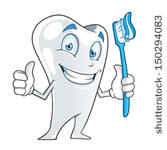      RADIOLOGY PROTOCOL Radiographs will only be taken as requested by Dental Triage or treating dentist.Protective aprons shall be used on all patients with thyroid collars if appropriate. A runner will escort patients that have been prescribed radiographs to the radiology waiting area. Once they have their x-ray taken, the runner will escort them to the treatment area, lab or clinic waiting area (chapel) if gym is full.Not every patient will receive and X ray.1) Just as in a dental office or clinic, Universal Precautions must be adhered to. This includes wearing personal protective equipment. 2) The paper charts are NOT to be touched with gloved hands at any time.  3) Verify informed consent has been initialed. 4) At all times the operator and observers shall be a minimum of six feet from the x-ray source during exposure.  This is VERY IMPORTANT ! ! 5)  Place the x-ray in the patient chart envelope Patients are not allowed to walk unattended on the clinic floor. Use your station cards for moving patients or for problems. Everyone should be aware of cards.Red- Take patient to exitGreen-Bring me a patientYellow-Equipment problemBlue- Lunch/ breakOrange- EMT-medical teamNo provider- purpleOur goal is to relieve pain and address the most urgent needs.The greatest gift we can give to our patients is our care. Remember to start only what we can be completed in one hour.